附件3：2021年平度市校园招聘中小学教师报名专用二维码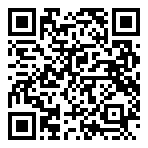 